 	Správa o činnosti Strediska Evanjelickej DIAKONIE 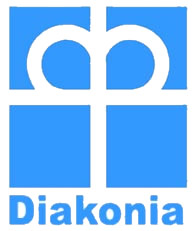 	Diakonické centrum Sučany za rok 20171)	Stredisko Evanjelickej Diakonie, Diakonické centrum Sučany bolo zrekonštruované z iniciatívy Evanjelickej Diakonie v Bratislave.2)	Popis vzniku	Od roku 2003 do roku 2006 v spolupráci s Biblickou školou v Martine prebiehali stavebné úpravy na budove. Zariadenie sme slávnostne posvätili 10. 06. 2006 a prví klienti boli prijatí dňa 3. 7. 2006.3)	SlužbySociálne služby–	SED v uplynulom roku ponúkalo tri formy sociálnych služieb. Podľa zákona 448/2008 Z. z. § 35 ako Zariadenie pre seniorov, podľa § 38 ako Domov sociálnych služieb a podľa § 39 ako Špecializované zariadenie.Duchovné služby–	O duchovné zaopatrenie v SED ako aj prislúženie Večere Pánovej v rámci Služieb Božích sa pravidelne staral Mgr. Daniel Beňuch. Biblické hodiny sa konali dva krát do mesiaca. V rámci biblioterapie poslúžili čítaním náboženských textov ako aj počúvaním CD s biblickými príbehmi Mgr. Martina Špániková a Mgr. Monika Kalafutová.–	Pre bratov a sestry z rímskokatolíckej cirkvi bola aj naďalej ponúknutá možnosť slúžiť svätú omšu v prvý štvrtok v mesiaci katolíckym bratom farárom Mgr. Pavlom Pečkom.Služby klientom–	Našim klientom sme ponúkali každý mesiac služby kaderníčky, pedikérky a fyzioterapeuta.Prenájom priestorov–	Aj počas roka 2017 sme na základe zmluvy o nájme nebytových priestorov prenajali priestory pre odborných lekárov, lekáreň, ADOS, OPTIKE, Dobrovoľnému hasičskému zboru Sučany a PMP Truck Sučany.4)	Klienti a personál	Počas minulého roka sme sociálne služby poskytli 77 klientom.Celkový počet zamestnancov v roku 2017Hlavný pracovný pomer:Administratíva	1.	PhDr. Lenka Taškárová, riaditeľka	2.	Viera Masničaková, ekonómka	3.	JUDr. Katarína Lilgová, administratívna pracovníčka	Technický úsek	4.	Ján Taškár, technik (do 30. 11. 2017)	5.	Ján Marček, správca budovyZdravotný úsek	6.	MUDr. Valéria Moravčíková, lekárka	7.	Františka Hüberová, samostatný referent zabezpečovania poskytovania zdravotnej starostlivosti  8.	Daniela Kiššová, referent zabezpečovania poskytovania zdravotnej starostlivosti 		(do 30. 09. 2017)	9.	Mgr. Monika Kalafutová, sociálny terapeut	10.	Mgr. Denisa Dučová, sociálny pracovník	11.	Mgr. Martina Špániková, sociálny terapeut12.	Monika Achimská, opatrovateľka13. 	Libuša Auxová, opatrovateľka (do 30. 09. 2017)14.	Anna Bosáková, opatrovateľka15.	Miriam Dibalová, opatrovateľka (od 20. 06. 2017 do 31. 12. 2017)16.	Oľga Gavurová, opatrovateľka	17.  Andrea Hríbová, opatrovateľka (od 18. 01. 2017 do 31. 03. 2017)	18.	Jozefína Krištofíková, opatrovateľka	19.	Marta Kubeníková, opatrovateľka20.	Radoslava Kolibíková, opatrovateľka (od 03. 10. 2017)21.	Darina Kuková, opatrovateľka (od 04. 09. 2017)22.	Tatiana Lörinczová, opatrovateľka 	23.	Bc. Tomáš Mencák, opatrovateľ24.	Nikola Milanová, opatrovateľka (od 30. 08. 2017 do 30. 09. 2017)25.	Katarína Muňková, opatrovateľka (od 01. 10. 2017)	26.	Oľga Škodová, opatrovateľka27.	Beáta Rantová, opatrovateľka (do 31. 03. 2017)	28.	Jana Rumanová, opatrovateľka29. 	Miroslava Sajdáková, opatrovateľka30.	Jaroslava Škrobáková, opatrovateľka (od 01. 12. 2017 do 11. 12. 2017)	31.	Valéria Štípalová, opatrovateľka32. 	Božena Tlachačová, opatrovateľkaKuchyňa	33.	Žofia Gaššová, pracovníčka vo výdaji stravy	34.	Iveta Gerátová, pracovníčka vo výdaji stravyUpratovačky	35.	Jarmila Doležáleková, upratovačka36.	Stanislava Matušková, upratovačka37.	Darina Milanová, upratovačkaKrajčírka38.	Eva Minarská, údržba šatstvaDohoda o vykonaní práce:1. 		Gejdošová Patrícia, opatrovateľka (od 13. 07. 2017 do 10. 08. 2017)2. 		Gucká Katarína, opatrovateľka (od 21. 10. 2017 do 31. 12. 2017)3. 		Chmúrna Milena, upratovačka (do 02. 08. 2017)4. 		PhDr. Soňa Holúbková, supervízorka 5. 		Ing. Alena Hulejová, vypracovanie smerníc organizácie a BOZP 6. 		Kiššová Daniela, referent zabezpečovania poskytovania zdravotnej starostlivosti     		(od 10. 11. 2017 do 31. 12. 2017)7. 		Anna Lacková (od 07. 06. 2017 do 31. 12. 2017)8.		Martonová Miroslava (od 04. 12. 2017 do 31. 12. 2017)9. 		Bc. Mihová Adriana, opatrovateľka (od 05. 09. 2017)10. 	Zita Prívozníková (od 13. 03. 2017 do 30. 04. 2017)11. 	Remeník Ján (od 20. 04. 2017 do 31. 10. 2017)12. 	Valancová Darina, opatrovateľka (od 14. 08. 2017)Správna rada SED Sučany:Ľudovít Chalúpka, predsedaOstatní členovia:Ing. Anežka BugáňováMgr. Monika KalafutováPhDr. Lenka TaškárováMartin Rybár5)	Činnosť a aktivityČinnosťvýmena podlahovej krytiny na chodbe 2NP,výmena výťahových dverí na 2NP,zakúpenie nových umývačiek riadu do výdajne stravy na 2NP a 3NPzriadenie archívu,vytvorenie miestnosti s krosnami.vzdelávanieSupervíza pod vedením PhDr. Soni Holúbkovej.–  	Pani riaditeľka PhDr. Lenka Taškárová absolvovala odborný seminár: Efektívna asertívna komunikácia, organizovaný nakladateľstvom Forum s.r.o. v Bratislave.–  	PhDr. Lenka Taškárová a Viera Masničáková sa zúčastnili Valného zhromaždenia i odbornej konferencie APSS v Bratislave, ktorá bola zameraná na  Povinnosti poskytovateľov sociálnych služieb. Počas dňa zazneli prednášky na témy: Pripravovaná novela zákona č. 448/2008 Z.z., Nekompatibilita požiadaviek platnej legislatívy s financovaním sociálnych služieb, Rozdiely vo vedení účtovníctva u verejných a neverejných poskytovateľov sociálnych služieb, Zomieranie v zariadeniach sociálnych služieb, Smernice, poriadky, dokumentácia poskytovateľov sociálnych služieb a pod. –  Alzheimerova choroba je čoraz viac aktuálnejšou témou spoločenských diskusií na verejnosti. Aj práve preto sa v dňoch 21. a 22. septembra v Bratislave konala už  IX. Medzinárodná vedecká konferencie s názvom „Aktivizácia seniorov a nefarmakologické prístupy v liečbe Alzheimerovej choroby. Program konferencie bol veľmi bohatý, zloženie prednášajúcich rôznorodé. Účastníci si mali okrem zaujímavých prednášok  tiež možnosť vybrať si z dvoch blokov workshopov. Najsilnejším zážitkom z celej konferencie bola výpoveď pani Niny Baláčkovej, ktorá sama trpí Alzheimerovou demenciou už 10 rokov. Bola účastná konferencie spolu so svojim manželom. Hovorila o tom, že ľudia sa boja vlastne toho, čo nepoznajú, preto sa rozhodla v roku 2009 šíriť osvetu o demencii besedami o jej vlastnom živote a samotnom ochorení. IX. Medzinárodnej vedeckej konferencie sa zúčastnila Mgr. Martina Špániková. – 	Mgr. Denisa Dučová a Mgr. Monika Kalafutová absolvovali akreditované vzdelávanie  organizované TATRA AKADÉMIOU v Prievidzi – „Telesné, netelesné obmedzenia a špeciálne úchopy“. Teoretická časť bola zameraná na získanie základných znalosti z oblasti používania telesných a netelesných obmedzení v sociálnych službách. V druhej časti školenia prebiehal praktický nácvik používania únikových techník, ktoré rešpektujú ochranu života, zdravia a dôstojnosť prijímateľa sociálnej služby v súlade s § 10 zákona č. 448/2008 Z. z. o sociálnych službách a o zmene a doplnení zákona č. 455/1991 Zb. o živnostenskom podnikaní (živnostenský zákon) v znení neskorších predpisov v znení neskorších predpisov. – 	sa konalo vzdelávanie vo Veľkom Slavkove, ktorého sa zúčastnila PhDr. Lenka Taškárová a Ing. Alena Hulejová. Školenie bolo zamerané na „Štandardy kvality“, inštrukcie k ich vypracovaniu a zavedeniu do praxe. Prednášajúcou bola Mgr. Chromčiaková a PhDr. Buzalová.Práca s klientom SED – Sučany za rok 2017Sociálna práca v Dome Dobrého Pastiera vychádzala počas uplynulého roka 2017 z bio-psycho-sociálno-spirituálnych potrieb našich klientov. Smerovala k budovaniu vzťahov založených na vzájomnej dôvere klientov a pracovníkov zariadenia SED. Sociálne pracovníčky upriamili svoju prácu predovšetkým na poznávanie potrieb a individuálny prístup, cieľom ktorého je osobnostný rozvoj každého klienta. Pravidelný kontakt s obyvateľmi zariadenia dával priestor na získavanie a zber informácií potrebných pre poskytovanie kvalitnej sociálnej služby. Prostredníctvom opatrovateľov, rodiny a priateľov sa zisťovali nielen záujmy, záľuby a koníčky ale aj problémy, ktoré zarmucovali klientov, v prvom rade tých, ktorí sú v procese adaptácie. Personál sociálneho a zdravotného úseku sa snažil vytvárať obyvateľom rodinnú atmosféru, ako predpoklad rýchlej sociálnej adaptácie a zároveň spríjemnenie procesu starnutia klientov v zariadení.Počas roka sa kládol dôrazna aktivizáciu a terapiu, ktorá sa uplatňuje pri individuálnych ako aj skupinových stretnutiach. Práca v priebehu dňa bola rozdelená do troch blokov. V ranných hodinách prebiehala pohybovo – koncentračné cvičenie s dôrazom na precvičovanie horných a dolných končatín, krčnej a hrudnej chrbtice využívajúc pritom jednoduché pomôcky akými sú napr. loptičky, vrkoče, šatky a vrecúška. Účelom koncentračného cvičenia je primäť mozog, aby vedome spolupracoval na stanovenom zámere. V odpoludňajších hodinách pokračuje práca s klientom skupinovou aktivizáciou a terapiou, ktorá vychádza z týždenného plánu aktivít, prihliadajúc na aktuálny stav a možností každého klienta. Pri práci s klientom sa využívali nasledovné techniky, aktivity a činnosti:prvky hudby (tancovanie, tlieskanie, spievanie piesní, relaxácia pri hudbe a aromalampách)  rôzne výtvarné techniky (vyfarbovanie obrázkov, modelovanie z papierovej hmoty, práca s drôtikom a korálikmi...). pracovnej činnosti (práca s levanduľou, lúskanie orechov, spracovávanie novinového papiera, lámanie brezových konárikov, výroba mydiel). kognitívna rehabilitácia, ktorej cieľom je posilnenie krátkodobej a dlhodobej pamäte, stimulácia rôznych oblastí mozgu a zvýšenie sebavedomia účastníkovv prípade priaznivého počasia bolo umožnené intenzívnejšie sa venovať pohybovým cvičeniam, aby sme telesnú stránku človeka pripravili na zvýšený pohyb a aktivitu na čerstvom vzduchu. Chvíle vonku sa spestrili spevom a počúvaním ľudových piesní, ktoré vedia navodiť radostnú atmosféru medzi klientmi a vrátiť ich do časov mladosti. precvičovanie jemnej motoriky (výrobou papierovej hmoty, triedením a prácou s farebnými korálikmi, či krepovým papierom. biblioterapia(počúvanie povestí, biblických príbehov, reminiscencia (stretnutia zamerané na spomínanie prostredníctvom starých fotografií, s využitím reminiscenčných kartičiek). K tomuto účelu slúži aj reminiscenčná miestnosť, ktorá navodzovala príjemnú atmosféru pripomínajúcu domov. spoločné sledovanie filmov a dokumentovvianočné trhy - výsledky kreatívnej skupinovej práce s klientmi boli v predvianočnom období vystavené vo vestibule zariadenia, kde si ich príbuzní, priatelia a známi mohli zakúpiť za dobrovoľný príspevok. raz do mesiaca bola usporiadaná narodeninovo - meninová oslava, ktorá klientom umožňovala nadviazať nové a upevniť už vzniknuté sociálne vzťahy. kultúrny a duchovný program Treťou časťou dňa je individuálna práca, ktorá prebiehala v odpoludňajších hodinách za podmienok, ktoré klientovi najviac vyhovovali. Pri priamom kontakte s klientom sa využívali prvky aktivizácie a rôznych terapií. V rámci individuálnej práce s klientom sa vo veľkej miere využíval rozhovor ako prostriedok na získanie informácií, monitorovanie ich aktuálnych potrieb, či vymedzenie a riešenie problému. Súčasťou individuálneho prístupu sú metódy validácie podľa Naomi Feil. Jej jednoduché techniky ako empatické počúvanie, spomínanie na minulosť, dotyk, hudba a pod. pomáhajú udržať ducha starnúceho človeka, vytvoriť znovu pocit dôstojnosti a akceptovať ich hľadisko reality. Pokračovalo sa tiež vo vypracovávaní, samotnej realizácii a raz za pol roka i vo vyhodnocovaní „Individuálnych plánov“. Všetky skupinové aj individuálne stretnutia sú po skončení spracovávané a zdokumentované.Súčasťou práce s klientom boli i pravidelné nákupy, ktoré sa pre klientov realizovali raz do mesiaca. Nakupoval sa im tovar podľa aktuálnych požiadaviek, väčšinou potraviny ako sladkosti, nápoje alebo drogéria. Propagácia a prezentáciaO poskytovaní služby v zariadení pravidelne informujeme na  web stránke: www.dobrypastier.eu26. 03. 2017 sa konal Seniorálny konvent v CZ Sučany, na ktorom bola schválená diakonická správa, v ktorej je zahrnutá aj činnosť SED Sučany.27. 04. 2017 sme v našom zariadení privítali tím misionárov pod vedením Michala Zamkovského. Redemptoristi povzbudili našich klientov bohoslužbou slova, vyslúžili im sviatosti a ležiacich klientov navštívili na izbách. Sme vďační, že sme mohli byť účastní misií, času kedy môžeme intenzívnejšie a hlbšie prežívať Božiu prítomnosť. Pri tejto návšteve sme hovorili aj o činnosti nášho zariadenia. 21. 05. 2017 sa v CZ Žilina konali slávnostné služby Božie pri príležitosti 500. výročia Pamiatky reformácie. Popoludní pokračoval program, počas ktorého boli osobnostiam turčianskeho seniorátu za ich prácu odovzdané Pamätné medaile Dr. Martina Luthera aj s Pamätným listom, ktorý udeľuje Predsedníctvo ECAV na Slovensku. Medzi ocenené osobnosti sa zaradila i sestra riaditeľka PhDr. Lenka Taškárová.24. 06. 2017 sa konali dni venované Dr. Milanovi Hodžovi. Pani riaditeľka sa zúčastnila kladenia vencov na námestí, ako aj hlavnej časti programu. Po skončení boli hostia pozvaní na slávnostnú recepciu, kde sa v srdečnej atmosfére porozprávali o činnosti obce Sučany ako aj zariadenia SED. V mesiaci jún sa v CZ Martin uskutočnil Evanjelický víkend. Na tejto akcii bola taktiež prezentovaná práca SED V Sučanoch.10. 09. 2017 sme sa zišli v CZ v Martin pri spoločnom dni Turčianského seniorátu. Program sme slávnostne otvorili službami Božími a po ich skončení nasledovali rôzne semináre. Okrem iných aj na tému Diakonická práca v CZ. Sestry zo zborovej diakonie a aj dobrovoľníci sa počas celého dňa postarali o občerstvenie. I týmto spôsobom sme chceli osloviť ľudí, ktoré by sa mohli zapojiť do služby v cirkevnom zbore.21. 09. 2017 návšteva brata farára Mgr. Milana Kubíka z CZ Martin ako aj troch spolusestier, ktorí navštívili našich klientov na izbách. 26. 09. 2017 pastoračná návšteva diecézneho žilinského biskupa Mons. Doc. ThDr. Tomáša Galisa, PhD. Pri tejto návšteve vo vzájomnej diskusii boli odovzdané informácie o zariadení ako aj o vykonávanej službe. 13. 11., 14. 12. a 15. 12. 2017 k nám zavítali s vianočným programom žiaci Evanjelickej spojenej školy v Martine ako aj žiaci ZŠ v Sučanoch. Pre každého obyvateľa zariadenia priniesli vlastnoručne pripravený darček a chutné koláčiky. O živote zariadenia SED v Sučanoch sa čitatelia mohli dočítať v časopisoch: Evanjelický posol spod Tatier, Diakonia, Martinský Evanjelik.6)	Plány na nasledujúci rok–	Neustále pracovať na budovaní kvalitných vzťahov zariadenia s nasledovnými inštitúciami:Žilinským samosprávnym krajom,Obecným úradom v Sučanoch,MPSVaR,Mestským úradom v Martine,Biblickou školou v Martine,        Evanjelickou spojenou školou v Martine,CZ ECAV v Martine,ZŠ v Sučanoch,CZ TUS.–	V spolupráci s Ústredím Evanjelickej Diakonie ponúknuť školenie zamerané na vyššiu odbornosť zamestnancov.–	Vypracovanie supervízneho plánu, stanovenie a aplikácia jeho cieľov v praxi.–	Rozšíriť duchovné zaopatrenie klientov a to nielen službou zborových kňazov, ale aj kňazov z TUS.–	Naďalej ponúkať našim seniorom vhodne pripravený kultúrny program ako aj prednášky odborných lekárov.Spolupracovať pri vzdelávaní zamestnancov zariadenia s Centrom Memory v Bratislave, Občianskym združením Spoľach v Banskej Bystrici a s TATRA AKADÉMIOU v Prievidzi.–	Svojou službou šíriť dobré meno Evanjelickej Diakonie ako aj Evanjelickej cirkvi augsburského vyznania.7)	Výsledky hospodárenia za rok 2017V Sučanoch 26. 02. 2018	..................................................................	PhDr. Lenka Taškárová	štatutárny zástupca SED SučanyVýdavkyEURMzdy, platy a ostatné osobné vyrovnania216 629,-Poistné a príspevok zamestnávateľa do poisťovní a NÚP78 078,-Odmeny za ďalšie práce vykonané mimo prac. pomeru13 948,-Telefón, fax, mobil, internet4 275,-Elektrická energia8 230,-Vodné, stočné5 298,-Plyn18 348,-Rozhlas, televízia242,-Poštovné + ceniny184,-Odvoz všetkých druhov odpadov1 321,-Kancelárske potreby a materiál2 622,-Vybavenie prevádzkových priestorov                      -Knihy, časopisy, noviny155,-Cestovné náhrady545,-Čistiace, hygienické a dezinf. potreby5 374,-Pracovný odev a obuv, náradie a prac. pomôcky                      -Výdavky na stravu, nákup surovín106 762,-Prevádzka vozidla – údržba, servis, opravy3 267,-Pohonné hmoty1 771,-Poistenie majetku, osôb, vozidiel a pod.1 720,-Školenia, kurzy, konferencie, odborné semináre1 331,-Učebné a kompenzačné – rehabilitačné pomôcky                      -Materiál na činnostnú terapiu klientov                      - Oprava a údržba budovy (priestorov)16 802,-Bankové služby1 103,-iné spolu (pranie, strava zam., odpisy, zdrav. služby, masáže)55 446,-Výdavky celkom:543 451,-PrÍjmyEURPríspevok zo štátneho rozpočtu (VÚC) na základe zmluvy196 593,-Úhrada od klientov za poskytované soc. služby280 399,-Z projektovej činnosti                     -Milodary, sponzorské2 121,-Podnikateľská činnosť30 625,-2% z daní1 855,-iné spolu (splátka za kotoľňu)25 000,-Príjmy celkom:536 593,-